KG2HW SCHEDULE 2016-17 – Week One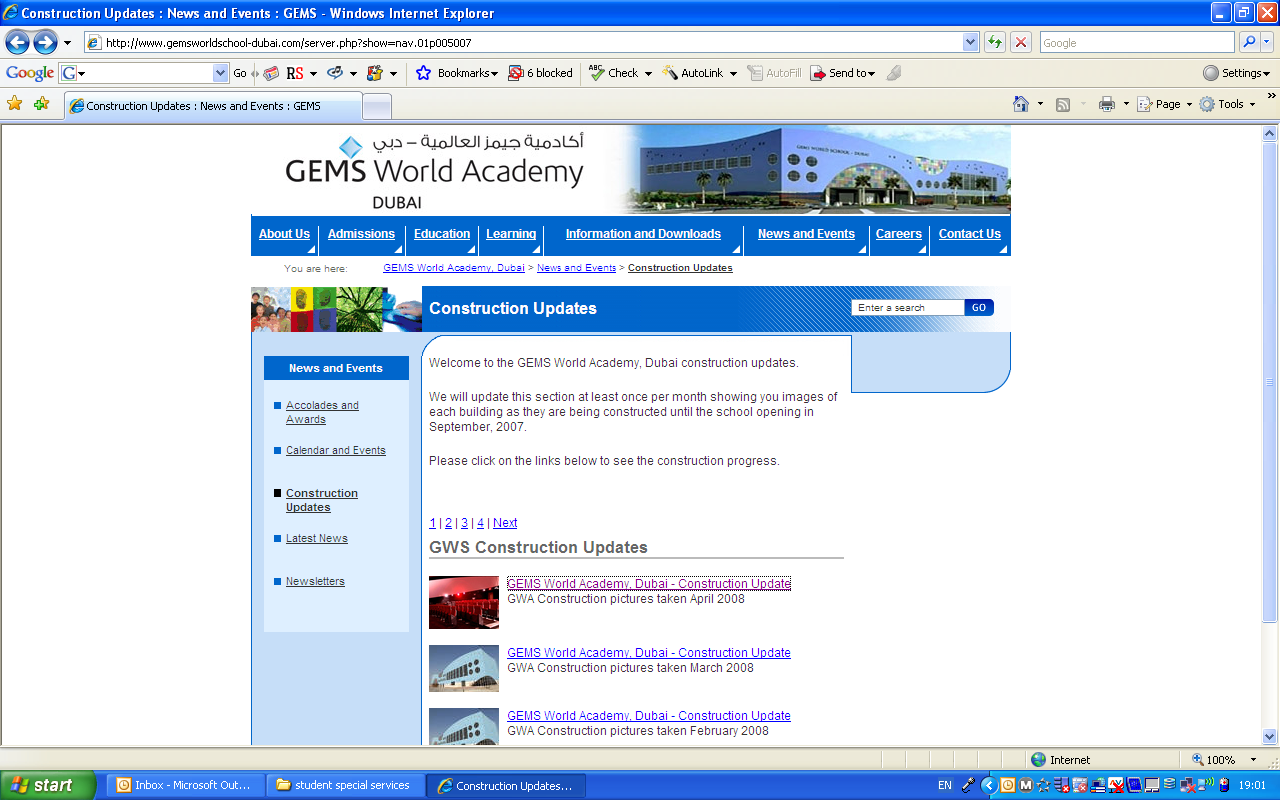 DAY 1DAY 2DAY 3DAY 4DAY 58:00-9.25Learning Centers(Maths, Language, Inquiry)Assembly8:10-8.40amLearning Centers(Maths, Language, Inquiry)Learning Centers(Maths, Language, Inquiry)Learning Centers(Maths, Language, Inquiry)8:00-9.25ICTMs. Bea and Mr. NeilLearning Centers(Maths, Language, Inquiry)Unit of Inquiry8:20 PhonicsUnit of InquiryUnit of Inquiry9.30-10.10Arab Studies(E006)LIBRARYAnita Henry (Library)ARTLeanne Collins (C1)PYP Meeting With RossMUSICMargret Sikora (Mu1)KG2 Meeting PEMarcia Jung (Little Gym)10.15-10.35SNACKSNACKSNACKSNACKSNACK10.35-10.55BREAKBREAKBREAKBREAKBREAK11-11.20Story/ UOIPHONICSPHONICSStory/ UOIStory/ UOI11.20-12.25Learning Centers  and small group activities(Maths, Language, Inquiry)Learning Centers  and small group activities(Maths, Language, Inquiry)Learning Centers  and small group activities(Maths, Language, Inquiry)Learning Centers  and small group activities(Maths, Language, Inquiry)11.20-12.25Learning Centers  and small group activities(Maths, Language, Inquiry)Arab Studies(E006)11:45- 12:25Learning Centers  and small group activities(Maths, Language, Inquiry)Learning Centers  and small group activities(Maths, Language, Inquiry)Learning Centers  and small group activities(Maths, Language, Inquiry)12.30-12.50LUNCHLUNCHLUNCHLUNCHLUNCH12.50-1.10BREAKBREAKBREAKBREAKBREAK1.15-1.55MUSICMaraget Sikora (Mu1)iTimePEMarcia Jung (Little Gym)Arab Studies(E006)EARLY DISMISSAL1:15pm2-2.30iTimeiTimeiTimeiTimeEARLY DISMISSAL1:15pm2.30-2.45Pack Up, Story, DismissalPack Up, Story, DismissalPack Up, Story, DismissalPack Up, Story, Dismissal